We’re celebrating color days!  Every day for the next two weeks, please have YOUR CHILD pick out the appropriate color to wear on that day.  No need to be head to toe in one color.  A shirt, a hairbow, or even socks in the corresponding color will be just fine.  And if your child has nothing in their closet in the color of the day, don’t worry!  We will find something at school.  The children look so forward to finding the color of the day on their friends and showing off what they found to wear.  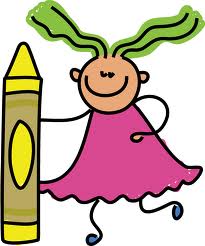 	Thanks so much for all your help! Monday, August 21st  – red dayTuesday, August 22nd  – blue dayWednesday, August 23rd  – yellow dayThursday, August 24th  – green dayFriday, August 25th  – orange dayMonday, August 28th  – pink or purple dayTuesday, August 29th  – black or white dayWednesday, August 30th  – brown dayThursday, August 31st – grey dayFriday, September 1st – YOUR favorite color day!